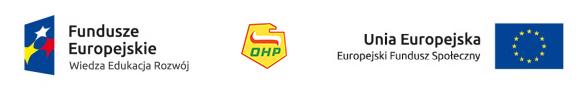 Projekt realizowany w ramach Inicjatywy na rzecz zatrudnienia ludzi młodychZachodniopomorska Wojewódzka Komenda OHP w Szczeciniezaprasza do udziału w projekcie„OD SZKOLENIA DO ZATRUDNIENIA - YEI”UWAGA! PROJEKT RÓWNIEŻ DLA OSÓB Z NIEPEŁNOSPRAWNOŚCIAMIZapraszamy młodzież:W wieku od 18 do 24 roku życiaNieaktywną zawodowo, nieuczącą i nieszkolącą sięRównież osoby z orzeczeniem o stopniu niepełnosprawnościW ramach projektu oferujemy następujące formy wsparcia:Szkolenia zawodowe dopasowane indywidualnie do każdego uczestnika 3-miesięczne płatne staże zawodoweKurs prawa jazdy kat. BKursy językowe, komputerowe podstawowe i ECDLDoradztwo zawodowe, wsparcie psychologiczne, pośrednictwo pracyWarsztaty przygotowujące do usamodzielnienia sięWarsztaty kreowania wizerunku połączone z usługą stylisty Zakup stroju na rozmowę kwalifikacyjną dla każdego uczestnikaDodatkowo gwarantujemy:Stypendium szkoleniowe po zakończeniu szkolenia i stypendium stażoweDofinansowanie kosztów dojazdu na zajęciaWyżywienie w trakcie zajęćUbezpieczenie NNW na czas trwania projektuRefundacja kosztów opieki nad dzieckiem lub osobą zależnąZapraszamy do zgłaszania się!Młodzieżowe Centrum Kariery w Szczecinie 70-413 Szczecin, Al. Papieża Jana Pawła II 50, tel. 91-433-36-17, e-mail: osz.szczecin@ohp.plUDZIAŁ W PROJEKCIE JEST CAŁKOWICIE BEZPŁATNY